                    Vicky’s Fund-Many Mansions Scholarship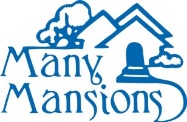 2023 Application FormPlease print legibly. Applications and all required paperwork are due by March 15, 2023First-time applicants check here    (Letter of Recommendation is required)Renewal applicants check here      (Recent period Transcripts are required)Renewal applicants need to complete only the fields preceded by an asterisk * and submit a transcript which shows evidence of a grade point average of 2.0 or above for the most recent grading period. Please print legibly. Applications and all required paperwork are due by March 15, 2023First-time applicants check here    (Letter of Recommendation is required)Renewal applicants check here      (Recent period Transcripts are required)Renewal applicants need to complete only the fields preceded by an asterisk * and submit a transcript which shows evidence of a grade point average of 2.0 or above for the most recent grading period. Please print legibly. Applications and all required paperwork are due by March 15, 2023First-time applicants check here    (Letter of Recommendation is required)Renewal applicants check here      (Recent period Transcripts are required)Renewal applicants need to complete only the fields preceded by an asterisk * and submit a transcript which shows evidence of a grade point average of 2.0 or above for the most recent grading period. Please print legibly. Applications and all required paperwork are due by March 15, 2023First-time applicants check here    (Letter of Recommendation is required)Renewal applicants check here      (Recent period Transcripts are required)Renewal applicants need to complete only the fields preceded by an asterisk * and submit a transcript which shows evidence of a grade point average of 2.0 or above for the most recent grading period. Please print legibly. Applications and all required paperwork are due by March 15, 2023First-time applicants check here    (Letter of Recommendation is required)Renewal applicants check here      (Recent period Transcripts are required)Renewal applicants need to complete only the fields preceded by an asterisk * and submit a transcript which shows evidence of a grade point average of 2.0 or above for the most recent grading period. * Name* Home Address* City & Zip Code* Name of Property* Date of birth* Home Phone*Cell 
Phone* Email addressHigh School(Projected) Graduation Date* Current College or Technical School        Projected Graduation DateWhat are your post-high school educational plans?What are your post-high school educational plans?What are your post-high school educational plans?What are your post-high school educational plans?What are your post-high school educational plans?Community College(name)Four-Year College(name)Technical or TradeSchool (name)List extra-curricular, volunteer and/or school activities in which you have participated during your school years, if applicable. (e.g. athletics, school, community, youth groups, etc.)List extra-curricular, volunteer and/or school activities in which you have participated during your school years, if applicable. (e.g. athletics, school, community, youth groups, etc.)List extra-curricular, volunteer and/or school activities in which you have participated during your school years, if applicable. (e.g. athletics, school, community, youth groups, etc.)List extra-curricular, volunteer and/or school activities in which you have participated during your school years, if applicable. (e.g. athletics, school, community, youth groups, etc.)List extra-curricular, volunteer and/or school activities in which you have participated during your school years, if applicable. (e.g. athletics, school, community, youth groups, etc.)  List full- or part-time jobs you have held in the past 2 years, if applicable.  List full- or part-time jobs you have held in the past 2 years, if applicable.  List full- or part-time jobs you have held in the past 2 years, if applicable.Employer #1PositionDatesEmployer #2PositionDates  List any honors or awards you have received, if applicable.  List any honors or awards you have received, if applicable.  List any honors or awards you have received, if applicable.*  What are some of your life-long goals?*  What are some of your life-long goals?*  What are some of your life-long goals?* If you receive a Vicky’s Scholarship, how would you use it?* If you receive a Vicky’s Scholarship, how would you use it?* If you receive a Vicky’s Scholarship, how would you use it?One letter of recommendation is REQUIRED for new applicants.  Have the letter sent to:     Vicky’s Scholarship Fund Committee     Many Mansions – Attention Teresa Nelson     1259 E. Thousand Oaks Blvd., Thousand Oaks, CA  91362     TeresaN@manymansions.org  One letter of recommendation is REQUIRED for new applicants.  Have the letter sent to:     Vicky’s Scholarship Fund Committee     Many Mansions – Attention Teresa Nelson     1259 E. Thousand Oaks Blvd., Thousand Oaks, CA  91362     TeresaN@manymansions.org  One letter of recommendation is REQUIRED for new applicants.  Have the letter sent to:     Vicky’s Scholarship Fund Committee     Many Mansions – Attention Teresa Nelson     1259 E. Thousand Oaks Blvd., Thousand Oaks, CA  91362     TeresaN@manymansions.org  Optional: The applicant has the option to write an essay on any topic and attach it to this application.Optional: The applicant has the option to write an essay on any topic and attach it to this application.Optional: The applicant has the option to write an essay on any topic and attach it to this application.Signature of applicant and date:Signature of applicant and date:If applicant is younger than 18, signature of parent or guardian and date:If applicant is younger than 18, signature of parent or guardian and date: